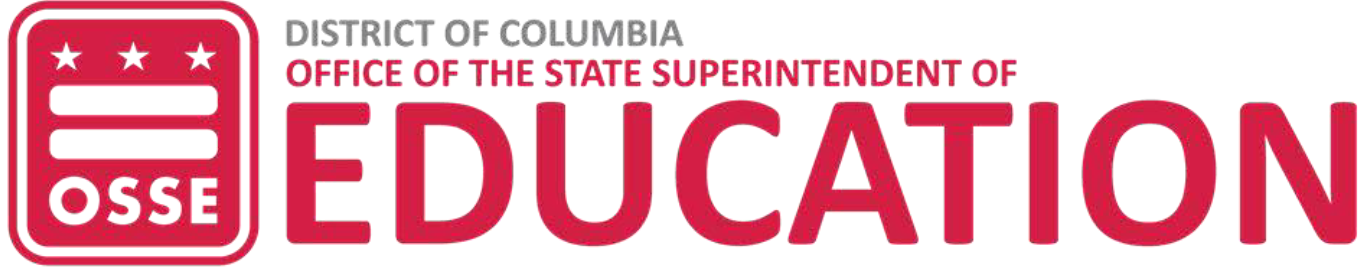 የተማሪ መጓጓዣን የሚመለከት ክፍል (ዲቪዥን ኦፍ ስቱደንት ትራንስፖርቴሽን) 
የወላጅ መጓጓዣ የመካካሻ ክፍያ ፕሮግራም መመሪያዎችውድ ወላጅ/ህጋዊ አሳዳጊ፥የስቴት ትምህርት የበላይ ተቆጣጣሪ ቢሮ፣ የተማሪ መጓጓዣ ክፍል(OSSE DOT) አካል ጉዳተኛ ለሆኑ ተማሪዎች ከቤታቸው እስከ ትምህርት ቤቶቻቸው ድረስ የደርሶ-መልስ የመጓጓዣ አገልግሎቶችን ይሰጣል።ብቁ ለሆኑ አካል ጉዳተኛ ተማሪዎች ወደ ትምህርት ፕሮግራሞቻቸው መሄጃ እና መመለሻ ጉዞ ለሚሰጡ ብቁ የመጓጓዣ ወጪዎች(QTE) የ OSSE DOT የወላጅ መጓጓዣ የማካካሻ ክፍያ ፕሮግራም (PTRP) ስር ለሚከተሉት የማካካሻ ክፍያን ለመደገፍ እባክዎ ከታች ያሉ መመሪያዎችን ይከተሉ፥በOSSE DOT በኩል የባስ አገልግሎትን ማቅረብ ባለመቻል ምክንያት የተደረጉ የመጓጓዣ አገልግሎቶች፣ ወይምወላጅ/አሳዳጊ ተማሪውን(ዎቹን) በራሳቸው ለማጓጓዝ የመረጡ እና የOSSE DOT የወላጅ መገልገያ ማእከልን በ (202) 576-5000 በማነጋገር ከመጓጓዣ አስቀድመው ማሳወቂያ እና ማብራሪያ መስጠት አለባቸው።ማሳሰቢያ፥ QTE ከቤት እና ትምህርት ቤት መካከል ያለውን በጣም ቅርብ ወይም አጭር የሆነ መንገድ በመስላት ይወሰናል። OSSE DOT ብቁነትን ለመወሰን ዓላማዎች በትምህርት ቤት ንብረት ላይ የመለኪያ ነጥቦችን ለመምረጥ ሰፋ ያለ ስልጣን አለው፣ ይህም ምክንያታዊ እና ፍትሃዊ እስከሆነ ድረስ። በተጨማሪም፣ OSSE DOT ለ 22-23 የትምህርት ዘመን የ $1.48 በአንድ ማይል ተመን እየተጠቀመ ነው።መዘጋጀት እና ማስገባት፥የመጠየቂያ እሽግ የሚከተሉ ሰነዶችን የሚያካትት ይሆናል፥የወላጅ መጓጓዣ ማረጋገጫ ቅጽ (እዚህ ይገኛል)ቅጽ W-9፥ የግብር ከፋይ መለያ ቁጥር እና ማረጋገጫ ጥያቄ (እዚህ ይገኛል)በትምህርት አመት የአንድ ጊዜ ማስረከቢያለቀጥታ ባንክ ማስገባት እባክዎን (1) የአካውንት ባለቤት ስም፣ (2) የአካውንት ቁጥር እና (3) የባንክ ማዘዋወሪያ ቁጥርን የሚያካትት የባንክ ደብዳቤ ያስገቡ።ለተጠየቀው ተመላሽ ገንዘብ ቀናት የተማሪው የክትትል መዝገብሰነዱ ከቤት አድራሻ እስከ ተማሪው ትምህርት ቤት ድረስ ያለውን የርቀት ማይል ማካተት አለበትበወላጅ የቀረበ ትራንስፖርት (ማለትም፣ Google Maps፣ Apple Maps፣ ወዘተ.)በተጨባጭ የተጠናቀቁ ጉዞዎችን የሚያሳዩ የራይድሼር ወይም የታክሲ ማጓጓዣ ደረሰኞች፤የሜትሮ ታሪፍ አሁንባለው ተመን መሰረት በ WMATA የጉዞ አቃጅአማካኝነት።ፓኬጁን ካጠናቀቁ በኋላ፣ እባክዎ መጠየቂያውን ያስገቡ፣ እዚህ በሚገኘው ደህንነት ያለው የመጫኛ ሳጥን ቦታ፥ osse.dc.gov/service/parents-transportation-students-disabilities ወይም በ US የፖስታ አገልግሎት አማካኝነት የሚከተለውን በመጥቀስ፥ OSSE DOT, 1050 1st St. NE, 2nd Floor, Washington DC 20002.